E-L-A-K-İ-N OKUMA TABLOSUSayın velim; Bu tabloyu çocuğunuz ile beraber doğru okuyana tekrar ediniz. Karışık olarak sorunuz. Okuduğu her hece ve kelime için bir yıldız boyayın.  3, 5, 7, 9 ve 10. satırdan seçeceğiniz bir tane hece veya kelimeyi siz söyleyin, çocuğunuzun birer satır defterlerine yazmasını sağlayın.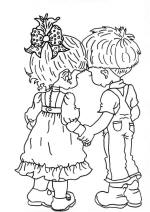 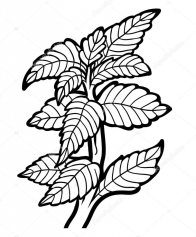 1elakinEL2KİNelleallail3liekkeakkaikkien4neannainnianaenieli5aniala ela iki ekikankenkek6lallelkelkenkalkilnilnal7kin ilanlalenanekalenineanneenli8anlaallaeklelekeekininleenikinek9keneiknaNailİnanİlkeKaanailenakil10kekikkellenalankeklikelekelineKenankanal